WAŻNE: - Dla każdego projektu wypełniamy jedną fiszkę- Przed wypełnieniem fiszki proszę o zapoznanie się z zasadami dofinansowania poszczególnych zakresów projektówWyrażam zgodę na przetwarzanie moich danych osobowych zawartych w FISZCE PROJEKTU na potrzeby procesu tworzenia LSR (Dz.U. z 2002r., Nr 101, poz. 926 z późn.zm.)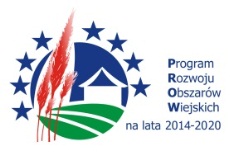 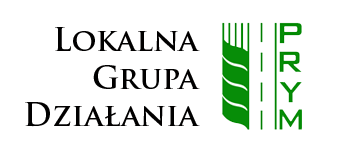 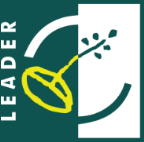 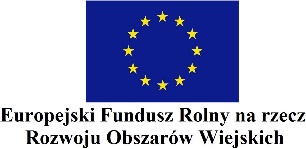 „Europejski Fundusz Rolny na rzecz Rozwoju Obszarów Wiejskich: Europa inwestująca w obszary wiejskie".
Opracowanie Lokalnej Strategii Rozwoju na lata 2015-2022 jest współfinansowane ze środków  Unii Europejskiej w ramach poddziałania 
„Wsparcie przygotowawcze”; działanie „Wsparcie dla rozwoju lokalnego w ramach inicjatywy LEADER” objętego 
Programem Rozwoju Obszarów Wiejskich na lata 2014-2020.Instytucja Zarządzająca Programem Rozwoju Obszarów Wiejskich na lata 2014 – 2020: 
Minister Rolnictwa i Rozwoju WsiJestem mieszkańcem gminy:Jestem mieszkańcem gminy: Aleksandrów Łódzki      Dalików      Konstantynów Łódzki     Lutomiersk   Parzęczew                Świnice Warckie      Uniejów     Wartkowice  Zgierz Aleksandrów Łódzki      Dalików      Konstantynów Łódzki     Lutomiersk   Parzęczew                Świnice Warckie      Uniejów     Wartkowice  ZgierzReprezentuję:Reprezentuję: stowarzyszenie, fundację     KGW     gminę/powiat     osobę fizyczną     podmiot gospodarczy     instytucję kultury     inne …………………………………… stowarzyszenie, fundację     KGW     gminę/powiat     osobę fizyczną     podmiot gospodarczy     instytucję kultury     inne ……………………………………Zamierzam złożyć wniosek na dofinansowanie projektu w zakresie (proszę zaznaczyć tylko jedną możliwość)Zamierzam złożyć wniosek na dofinansowanie projektu w zakresie (proszę zaznaczyć tylko jedną możliwość) Wzmocnienie kapitału społecznego, w tym przez podnoszenie wiedzy społeczności lokalnej w zakresie ochrony środowiska i zmian klimatycznych, także z wykorzystaniem rozwiązań innowacyjnych Zachowanie dziedzictwa lokalnego Budowa lub przebudowa ogólnodostępnej i niekomercyjnej infrastruktury turystycznej lub rekreacyjnej lub kulturalnej Budowa lub przebudowa publicznych dróg gminnych lub powiatowych Promowanie obszaru objętego LSR, w tym produktów lub usług lokalnych Wzmocnienie kapitału społecznego, w tym przez podnoszenie wiedzy społeczności lokalnej w zakresie ochrony środowiska i zmian klimatycznych, także z wykorzystaniem rozwiązań innowacyjnych Zachowanie dziedzictwa lokalnego Budowa lub przebudowa ogólnodostępnej i niekomercyjnej infrastruktury turystycznej lub rekreacyjnej lub kulturalnej Budowa lub przebudowa publicznych dróg gminnych lub powiatowych Promowanie obszaru objętego LSR, w tym produktów lub usług lokalnychProponuję realizację projektu - zakres (bardzo krótko, 1-2 zdania)Proponuję realizację projektu - zakres (bardzo krótko, 1-2 zdania)Czy projekt będzie miał powiązanie z dotychczas zrealizowanymi projektami w miejscowości, gminie czy na obszarze Lokalnej Grupy Działania „PRYM”? Jakie? – krótkoCzy projekt będzie miał powiązanie z dotychczas zrealizowanymi projektami w miejscowości, gminie czy na obszarze Lokalnej Grupy Działania „PRYM”? Jakie? – krótkoDo rozwiązania jakiego PROBLEMU lokalnej społeczności może przyczynić się projekt?Do rozwiązania jakiego PROBLEMU lokalnej społeczności może przyczynić się projekt? Zbyt małe zaangażowanie mieszkańców w lokalne inicjatywy Niedostatecznie rozwinięta infrastruktura kulturalna Niedostatecznie rozwinięta infrastruktura rekreacyjna Niedostatecznie rozwinięta infrastruktura turystyczna Inne ……………………………………………………………………………………………………… Inne ……………………………………………………………………………………………………… Zbyt małe zaangażowanie mieszkańców w lokalne inicjatywy Niedostatecznie rozwinięta infrastruktura kulturalna Niedostatecznie rozwinięta infrastruktura rekreacyjna Niedostatecznie rozwinięta infrastruktura turystyczna Inne ……………………………………………………………………………………………………… Inne ………………………………………………………………………………………………………Krótkie uzasadnienie realizacji projektu (Dlaczego jego realizacja jest ważna?)Krótkie uzasadnienie realizacji projektu (Dlaczego jego realizacja jest ważna?)Czy projekt zakłada udział partnerów w jego realizacji - jakich ?Czy projekt zakłada udział partnerów w jego realizacji - jakich ?Czy projekt wykorzystuje w sposób  innowacyjny lokalne  zasoby lub wprowadza nowe i nietypowe dla obszaru  rozwiązania? Jeśli tak to jakie?Czy projekt wykorzystuje w sposób  innowacyjny lokalne  zasoby lub wprowadza nowe i nietypowe dla obszaru  rozwiązania? Jeśli tak to jakie?Orientacyjny, całkowity KOSZT  projektuMiejsce realizacji projektu - miejscowośćDo kogo GŁÓWNIE skierowany jest projekt, odbiorcy działań w projekcie - wybrać nie więcej niż 2 grupy?Do kogo GŁÓWNIE skierowany jest projekt, odbiorcy działań w projekcie - wybrać nie więcej niż 2 grupy? głównie młodzież     głównie bezrobotni        seniorzy            osoby niepełnosprawne      kobiety              
 wszyscy mieszkańcy miejscowości             osoby bez kwalifikacji zawodowych           inna grupa ………………………………………………………………………………………………………….
……………………………………………………………………………………………………………… głównie młodzież     głównie bezrobotni        seniorzy            osoby niepełnosprawne      kobiety              
 wszyscy mieszkańcy miejscowości             osoby bez kwalifikacji zawodowych           inna grupa ………………………………………………………………………………………………………….
………………………………………………………………………………………………………………Proszę o zaznaczenie na jakie propozycje celów LSR odpowiada Państwa projekt i czy wpisuje się 
w proponowane przedsięwzięcia – jeżeli nie, prosimy o własne propozycje. Proszę o zaznaczenie na jakie propozycje celów LSR odpowiada Państwa projekt i czy wpisuje się 
w proponowane przedsięwzięcia – jeżeli nie, prosimy o własne propozycje.  Cel ogólny: Rozwój lokalnych inicjatyw Cel ogólny (propozycja własna): ………………………………………….. Cel szczegółowy 1: Pobudzenie zaangażowania mieszkańców dla oddolnych inicjatyw lokalnych Cel szczegółowy 2: Rozwój  infrastruktury służącej lokalnym inicjatywom Cel szczegółowy 3 (propozycja własna): ………………………………………………………….. Przedsięwzięcie: DORZECZE WARTY I BZURY – NASZE MOCNE STRONY Przedsięwzięcie (propozycja własna): ……………………………………………………………. Cel ogólny: Rozwój lokalnych inicjatyw Cel ogólny (propozycja własna): ………………………………………….. Cel szczegółowy 1: Pobudzenie zaangażowania mieszkańców dla oddolnych inicjatyw lokalnych Cel szczegółowy 2: Rozwój  infrastruktury służącej lokalnym inicjatywom Cel szczegółowy 3 (propozycja własna): ………………………………………………………….. Przedsięwzięcie: DORZECZE WARTY I BZURY – NASZE MOCNE STRONY Przedsięwzięcie (propozycja własna): …………………………………………………………….Mierzalny efekt projektu (wskaźniki)Mierzalny efekt projektu (wskaźniki)  impreza/wydarzenie - ………………… szt.;
  publikacja, płyta, narzędzie elektroniczne itp. - …………………………….. szt.,   podmiot działający w sferze kultury, który otrzymał wsparcie w ramach realizacji LSR - ….……….. szt.nowy lub przebudowany obiekt lub miejsce infrastruktury turystycznej  rekreacyjnej  kulturalnej  - ………... szt.  inne - …. ………………………………………………………………………………………………… …………………………………………………………………………………………………………………  impreza/wydarzenie - ………………… szt.;
  publikacja, płyta, narzędzie elektroniczne itp. - …………………………….. szt.,   podmiot działający w sferze kultury, który otrzymał wsparcie w ramach realizacji LSR - ….……….. szt.nowy lub przebudowany obiekt lub miejsce infrastruktury turystycznej  rekreacyjnej  kulturalnej  - ………... szt.  inne - …. ………………………………………………………………………………………………… …………………………………………………………………………………………………………………Dane kontaktowe pomysłodawcy – nazwa organizacji, telefon, e-mailDane kontaktowe pomysłodawcy – nazwa organizacji, telefon, e-mail